放射線防護人材の実態調査へのご協力のお願い令和元年9月（一社）日本放射線安全管理学会（一社）日本放射線影響学会日本放射線事故・災害医学会（一社）日本保健物理学会放射線防護アカデミア代表者会議この度、放射線防護関連4学会は、ポストやキャリアの現状に関する共同調査を実施することにいたしました。この調査では、放射線防護分野の人材が枯渇しつつある現状の把握とその原因究明を行うことを目的としております。放射線防護研究の今後の発展のため、ぜひアンケートへのご協力をお願いいたします。◎調査方法https://forms.gle/69h23PwnNLZRLN2n8にアクセスして、9月末日までにご回答ください。文末の入力サイトバーコードもご利用いただけます。なお、複数の学会に所属しておられる方には、それぞれの学会からアンケート調査のご案内があると思いますが、回答は1回のみでお願いいたします。◎調査の目的若手会員並びに中堅会員が減少している業種や業務を特定するとともに、学生会員の放射線防護研究領域のポストやキャリアへの認識を把握したいと思っています。◎調査結果の公表　平成31年度放射線対策委託費（放射線安全規制研究戦略的推進事業費）「放射線防護研究分野における課題解決型ネットワークとアンブレラ型統合プラットフォームの形成」の報告書等で公表いたします。放射線防護アカデミアとは：日本放射線安全管理学会、日本放射線影響学会、日本放射線事故・災害医学会、日本保健物理学会が参画する放射線防護研究領域のネットワークです。参加団体からの選出された代表者により構成された代表者会議がアカデミアの企画運営を行っています。http://www.umbrella-rp.jp/index.php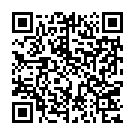 入力サイトバーコード